APPEL A CANDIDATURES EMPLOI ESQ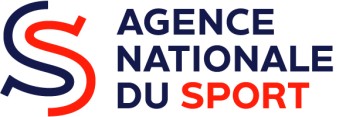 Retour des dossiers pour le 23/05/2022 au plus tardDocuments supports :Note du CPSF « Politiques de l’ANS en faveur du développement des pratiques – focus parasport »Note de l’ANS « note 2022 DFT01 en date du 14/02/2022 (p3, p4 et annexe II p 16 - répartition régionale des aides à l’emploi ESQ - annexe II, p22 et suivantes – liste des fédérations délégataires dans le champ des parasports – annexe VI, p 26 –fiche de mission EN ANNEXE IX p32)ASSOCIATION EMPLOYEUSENom de l’association :	……………………………………………………………………………………………………Fédération d’affiliation :	…………………………………………………………………………………………………...Adresse du siège :	…………………………………………………………………………………………………..…………………………………………………………………………………………………..……………………………………………………………………………………………………Personne à contacter pour le suivi du dossier :Nom et prénom :	……………………………………………………………………………………………………Qualité dans l’association :	……………………………………………………………………………………………………Téléphone :	…....................................................................................................E-mail :	……………………………………………………………………………………………………Informations licencié(e)s :Nb de licencié(e)s année N :……………………………Nb de féminines (jeunes + adultes) année N : …..........Nb de licencié(e)s jeunes (-16 ans) : ……………Nb de licencié(e)s en situation de handicap (si référencés) :…………..Nombre de licenciés lors de l’année N-3 ………..-> dont	ayant un handicap (si référencés)Nombre de licenciés lors de l’année N-2 ………..-> dont	ayant un handicap (si référencés)Nombre de licenciés lors de l’année N-1 ………..-> dont	ayant un handicap (si référencés)Situation de l’emploi au sein de l’associationLa structure est-elle déjà employeuse :	    oui	   nonSi oui, préciser le nombre en ETP : ………………………………………………………………………………………………………………………..L’association bénéficie-t-elle actuellement d’emplois aidés ?	       S’agissant de l’emploi ESQ que vous sollicitez :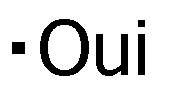 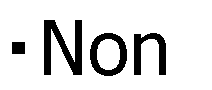 s’agit-il d’une création d’emploi ?	    oui	 non ; si non, comment les missions précédentes du salarié seront-elles gérées ? ………………………………………………………………………………………………………………………………………….s’agira-t-il d’un emploi à mi-temps ou à temps complet ?	   mi-temps	 temps completConnaissez-vous les dispositifs de vos collectivités (Région, Départements, autres…) en matière de parasport :    oui	 non Souscrivez-vous à certains d’entre eux ?	    oui	 nonSi oui, préciser lesquels : ……………………………………………………………………………………………………………………………..Connaissez-vous le Handiguide des Sports :	    oui	   nonEncadrement et accueil des pratiquants en situation de handicap dans les clubsAvez-vous des bénévoles ayant reçu une formation/sensibilisation spécifique pour l’encadrement et/ou l’accueil des personnes en situation de handicap ?	    oui	    non	  ne sait pasSi oui, combien ? ……………………………………………………………………Si oui, veuillez préciser le type de formation suivie : ……………………………………………………………………Avez-vous des éducateurs sportifs diplômés ayant reçu une formation spécifique pour l’encadrement des personnes en situation de handicap ?	    oui	    non	  ne sait pasSi oui, combien ? ……………………………………………………………………Si oui, veuillez préciser leur diplôme permettant l’encadrement sportif et formationspécifique : ……………………………………………………………………………………………………………………………………………………………………………Un plan de formation (salariés et/ou bénévoles) est-il prévu ?	      Si oui, préciser : ……………………………………………………………………………………………………………………………..Dynamique territorialeConnaissez-vous le nombre de clubs para-accueillants sur votre territoire ?	    oui	   nonSi oui, combien sont-ils ? ……………………………………………………………………………………………………………………………………Connaissez-vous une ou plusieurs bonnes pratiques dans votre discipline sur le territoire concernant l’accès à la pratique sportive pour les personnes en situation de handicap :	    oui	 nonSi oui, pouvez-vous en présenter brièvement une ?……………………………………………………………………………………………………………………………………………………………………………………………………………………………………………………………………………………………………………………………………………………………………………………………………………………………………………………………………………………………………………………………………………………………………………………………………………………………………………………………………………………………………………………PartenariatsAvez-vous un/des partenariat(s) avec un établissement médico-social ou de santé et/ou une association gestionnaire de ce type d’établissements ?	    oui	 nonConcernant le développement de la pratique pour les personnes en situation de handicap, êtes-vous en contact avec une/plusieurs structure(s) pour vous accompagner dans la construction et la pérennisation de votre projet ?    oui	   nonLigue handisport	    oui	 non Ligue de sport adapté	    oui	 nonFédération de la discipline concernée	    oui	   nonAutre, précisez : ……………………………………………………………………………………………………………………………………Ces partenariats sont-ils formalisés (conventions, etc.) ?………………………………………………………………………………………………………………………………………………………………………………………………………………………………………………………………………………………………………………………………………………………………………………………………………………………………………………………………………………………………………………………………………POSTE ESQMissions envisagéesPérennisation du posteAttestation sur l’honneurJe soussigné(e), (Nom et prénom)…………………………………………………………………………………………………...Président de l'association, certifie :que l'association est régulièrement déclarée;que l'association est en règle au regard de l'ensemble des déclarations sociales et fiscales ainsi que des cotisations et paiements y afférant;exactes et sincères les informations de la présente demande;que cette subvention, si elle est accordée, devra être versée au compte bancaire ou postal de l'association. (Joindre un RIB original)A :	Le :Cachet de l’association	SignatureLISTE DES PIECES A JOINDREPROJET PARASPORTIFL’association a-t-elle un projet associatif formalisé :   oui   nonSi oui, le projet associatif intègre-t-il un volet « handicap » :   oui   nonPossédez-vous un plan d’actions spécifique/dédié au parasport :   oui   non